Podklady k samostudiu z důvodu uzavření základních škol na dobu 8. června - 24. června 2020 – 2.BKurz třídy 2.B v google učebně je pod kódem: 7glj2n7Kurz AJ třídy 2.B je v google učebně pod kódem: 3sls2nh (Mgr. Naděžda Kalíková)Český jazyk a literatura – učitel: Mgr. Ivana Purchartová                          kontakt: Ivana.Purchartova@zshajeslany.czTýden 8. 6. – 12. 6.Český jazyk učebniceUčivo   Opakování Učebnice str. 154 -160Postupně si udělejte cvičení na těchto stranách tak, abyste mohli 16. 6. učebnici odevzdat.Tento týden budete pracovat z učebnice, další období z pracovního sešitu, který se neodevzdáváNapsat : 154/2a, 157/12a, b, c, 158/14 – vypiš doplňovaná slova, 158/15 napsat celé – v rámci psaní, 159/19a, c- napiš s novými spojkami a d) – vypiš č čtyřslabičná slova.Pracovní sešit Tento týden nicPsaní v učebnici ČJ 158/ 15Už nemáme nic v písance, proto budete psát do sešitu či na papírČtení Knížka Ferdy Mravence  - číst denně 1 stránku, tedy str. 151-160Střídat hlasité a tiché čtení, umět převyprávět, co se přečetlo - vhodné návodné otázkyTýden 15. 6. – 24. 6.Český jazyk učebniceUčivo o větěSloh – učebnice -  Str. 150/2, 3 ústněMožno si dodělat str. 151 -153 - ústněPracovní sešit Str. 35/ 1, 2,        36/ 3, 4,        42/ 11, 12,       44/ 15, 16      40/7, str. 47, 48V tomto sešitě si dodělat vše, co nestihliPsaníNapsat z Pracovního sešitu str. 40/7, 46/20 - napsat opravená souvětíČtení Knížka Ferdy Mravence  - číst denně 1 stránku, tedy str. 161 - 168Střídat hlasité a tiché čtení, umět převyprávět, co se přečetlo - vhodné návodné otázkyAnglický jazyk – učitel: Mgr. Naděžda Kalíková                                             kontakt: Nadezda.Kalikova@zshajeslany.cz1. Písmena z rámečků napiš na správné místo                        Z                              M                               K                                   HE                               L                                 T                                  C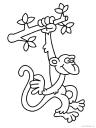 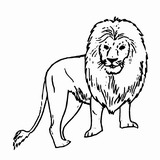 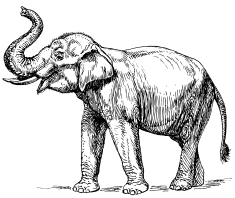 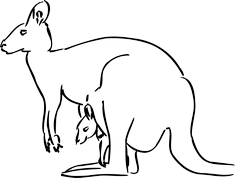 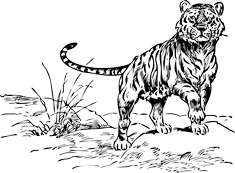 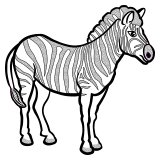 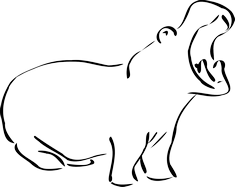 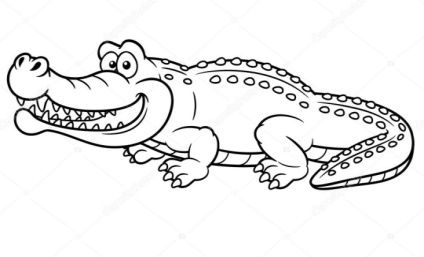 Vybarvi obrázky dle zadáníThis zebra is black and white. This elephant is blue.  This monkey is yellow.  This hippo is red.   Anglický jazyk – učitel: Bc. Lucie Fricová                                                                  kontakt: Lucie.Fricova@zshajeslany.czViz výš skupina Mgr. N. KalíkovéMatematika – učitel: Mgr. Ivana Purchartová                                              kontakt: Ivana.Purchartova@zshajeslany.czTýden 8. 6. – 12. 6.MatematikaOpakovat násobení a dělení číslem 3, 4,5, 6,7,8 umět násobky tří a čtyř, pěti, šesti, sedmi, osmi, devíti, Nově dělení číslem 9V Matematice M7 str.26, 28. 29NEDĚLEJTE GEOMETRII!!!Učebnici Matematika 7 nevyhazujte, žáci si v ní v září doplní učivo GEOMETRIEDo classroom v google  učebně jsem dala odkazy na procvičování násobilky zábavněwww.naucsepocitat.cz/mala-nasobilkamatematika.hrou.cz/c/nasobeni-a-deleni/mala-nasobilkaTýden 15. 6. – 24. 6.Opakovat násobení a dělení všemi čísly a umět všechny násobkyNově násobení a dělení čísly 1, 10Učebnice Str. 30, 32V učebnici dopočítat všechna chybějící cvičeníPracovat na pracovních listech, které pošlu mailemV classroom v google  učebně jsem dala odkazy na procvičování násobilky zábavněwww.naucsepocitat.cz/mala-nasobilkamatematika.hrou.cz/c/nasobeni-a-deleni/mala-nasobilkaNEDĚLEJTE GEOMETRII  v učebnici!!! Náš svět – učitel: Mgr. Ivana Purchartová                                                     kontakt: Ivana.Purchartova@zshajeslany.czTýden 8. 6. – 12. 6.Náš světPříroda v létěUčebnice str. 64 – 65Znát znaky léta, rostliny a živočichové v létě, ochrana přírodyTýden 15. 6. – 24. 6.Cestování a výlety str. 68Opakování učivaViz závěrečný test, který jsem poslalaHudební výchova – učitel: Mgr. Ivana Purchartová                                     kontakt: Ivana.Purchartova@zshajeslany.czTýden 8. 6. – 12. 6.Opakování známých písníHra Hledači učebnice str. 85 – hledat dvojice obrázků, které patří k písním Já do lesa nepojedu, Vyletěl holoubek, V zahradě na hrušce, Maličká su, Kočka leze dírou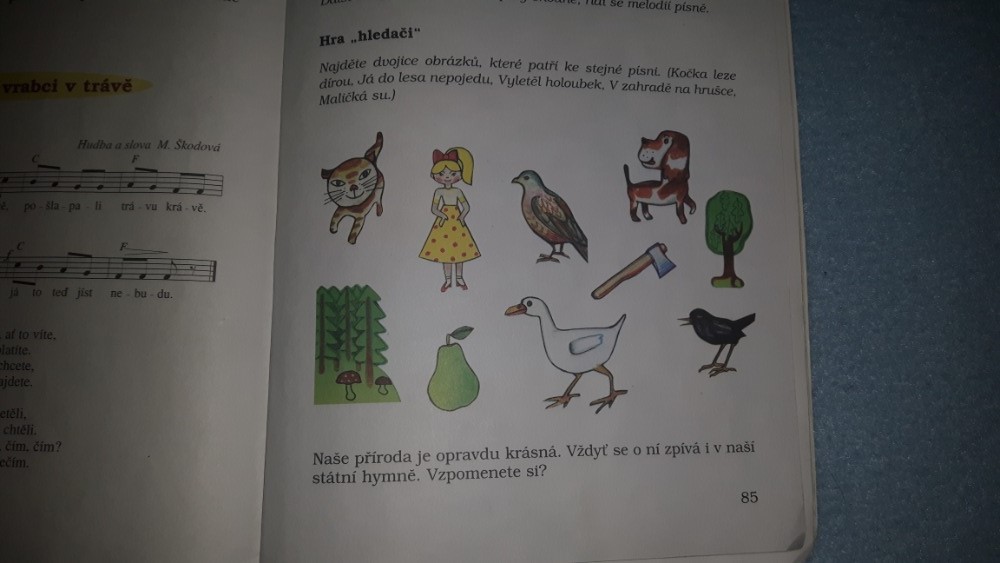 Písnička Já do lesa nepojeduJá do lesa nepojedu - YouTubehttps://www.youtube.com/watch?v=M0RB7a-ZLBMTýden 15. 6. – 19. 6.Písnička Holka modrookáHolka modrooká - YouTubehttps://www.youtube.com/watch?v=vTOUuhAxR8kPoslech Abraxas Země se točí pořád do kola Abraxas - Země se točí dokola - YouTubehttps://www.youtube.com/watch?v=1ICKn9vaIAcVýtvarná výchova – učitel: Mgr. Ivana Purchartová                                    kontakt: Ivana.Purchartova@zshajeslany.czTýden 8. 6. – 12. 6.Kresba v reálném prostření – libovolná technika – kreslí venku, to co vidí – strom, keř, květinu, zvíře apod.Týden 15. 6. – 19. 6.Aranžování z přírodnin – do vázy kytkaPracovní výchova – učitel: Mgr. Ivana Purchartová                                     kontakt: Ivana.Purchartova@zshajeslany.czTýden 8. 6. – 12. 6.Volné modelováníTýden 15. 6. – 19. 6.Stavění „domečků „v přírodě – práce s přírodninouTuto hru děti znají a mají ji rádi, proto ji zařazuji znovu.Tělesná výchova – učitel: Mgr. Ivana Purchartová                                       kontakt: Ivana.Purchartova@zshajeslany.czTýden 8. 6. – 12. 6.Venku – Hry s pravidly – např. Cukr, káva, limonáda,  Honzo vstávej, kolik ne hodinTýden 15. 6. – 19. 6.Turistika – spojená s delším pochodem v přírodě – možno poznávat turistické značky